THE FRONT BOTTOMS SHARE NEW SINGLE “LOVER BOY”U.S. HEADLINE TOUR FEATURING SPECIAL GUESTSOSO OSO & SYDNEY SPRAGUE BEGINS SEPTEMBER 14TH 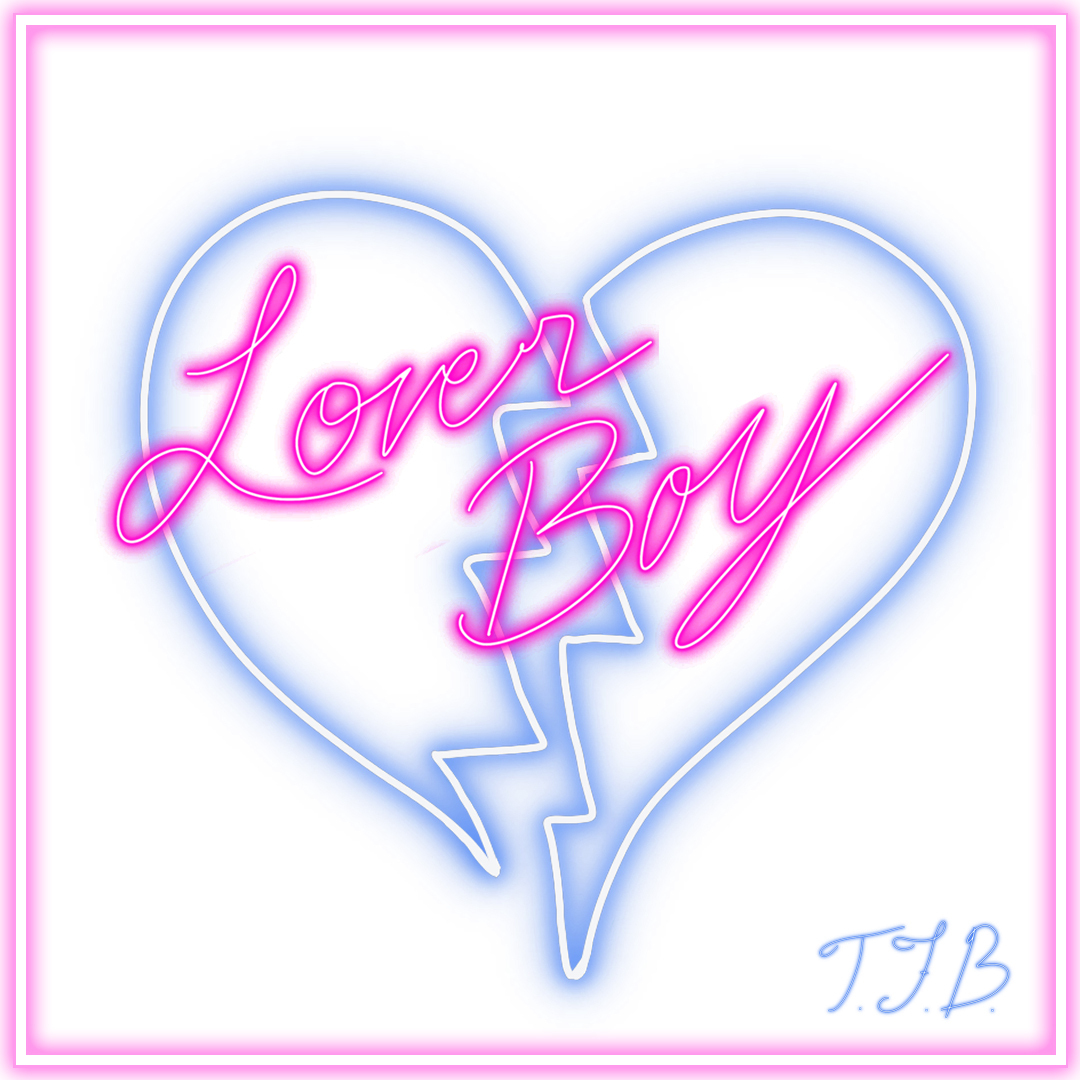 SEPTEMBER 3, 2021 – Fueled By Ramen band The Front Bottoms have released a new single “Lover Boy,” which is available today on all streaming platforms.Commenting on the track, The Front Bottoms shared, “We started working on ‘Lover Boy’ in 2019 and we decided it would be a fun song to play live on our upcoming tour.  Hopefully you all agree and enjoy the song.”“Lover Boy” arrives ahead of the band’s upcoming U.S. headline tour with special guests Oso Oso and Sydney Sprague. The fall dates kick off September 14th in New Haven, CT at College Street Music Hall and will see The Front Bottoms visiting major markets coast to coast before concluding the tour with a performance at Starland Ballroom in Sayreville, NJ on October 24th [full itinerary below]. For tickets and more information on the upcoming dates visit www.thefrontbottoms.com.Earlier this year The Front Bottoms released the standalone single “Voodoo Magic” which arrived with an accompanying animated music video.  The band enlisted Matt Skiba of Blink-182 and Alkaline Trio to play guitar on “Vodoo Magic” and recruited director James Blagden - renowned for his infamous viral Sundance Film Festival short Dock Ellis & The LSD No-No – to helm the track’s accompanying visual.Comprised of guitarist/vocalist Brian Sella and drummer Mathew Uychich, The Front Bottoms have gripped listeners and press around the world with their ragged honesty and emotional urgency. In 2020, The Front Bottoms released their celebrated new album, In Sickness & In Flames, a twelve song collection produced by Mike Sapone. NME attested, “In Sickness & In Flames is a defining work that showcases a sonic universe, rather than a structured set of songs, expertly capturing the inescapable tension of 2020.”  A.V. Club declared, “The Front Bottoms are as vibrant as ever on In Sickness & In Flames, a reliably great collection of folk-punk anthems that rattle the soul with crunchy riffs, electrifying hooks, and Brian Sella’s idiosyncratic lyricism, which remains as amiable as it is anxiety-ridden.” UPROXX added “In Sickness & In Flames features the band’s biggest choruses to date, anchored with hooks and deeply personal songwriting that will turn heads,” while The FADER hailed it as, “a celebration of sorts for a band perennially on the fringes of a major breakthrough.” The Alternative detailed, “While In Sickness & In Flames was written prior to the pandemic, so much of it feels so tethered to our present collective experience, from the introspection and reflective growth that is showcased in the songwriting, to the sweeping highs and lows of the music itself. This album is the perfect companion piece to the anxiety of standing in the face of uncertainty.” 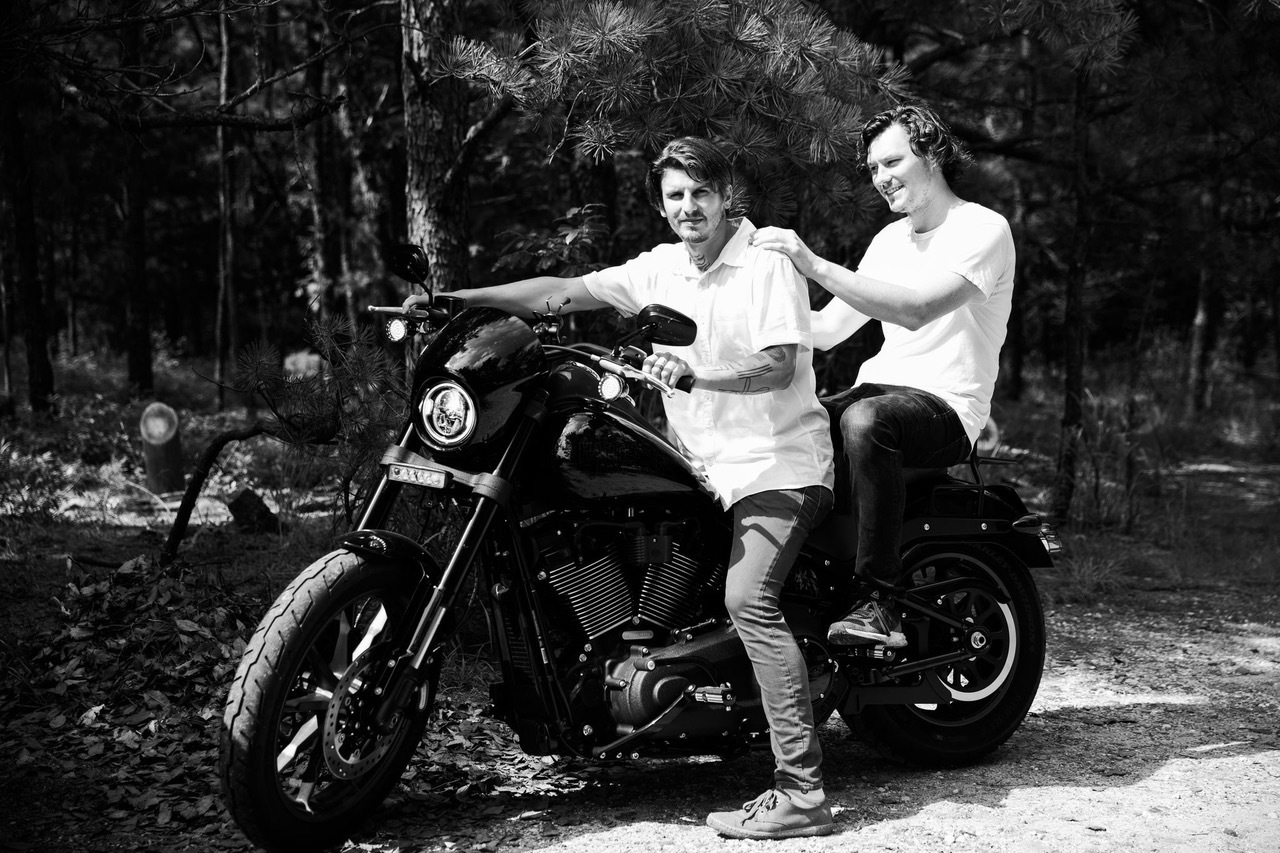 PHOTO CREDIT: MARK JAWORSKI2021 U.S. HEADLINE TOUR DATESFEATURING SPECIAL GUESTS OSO OSO & SYDNEY SPRAGUE9/14	New Haven, CT		College Street Music Hall9/15	New York, NY		Pier 179/17	Silver Spring, MD	Fillmore Silver Spring9/18	Richmond, VA		The National9/19	Asheville, NC		The Orange Peel9/21	Tampa, FL		The Ritz Ybor9/22	Orlando, FL		Hard Rock Live9/23	Atlanta, GA		The Masquerade9/24	Nashville, TN		Brooklyn Bowl9/26	Houston, TX		White Oak Music Hall9/27	Dallas, TX		Gas Monkey Live9/28	Austin, TX		Stubb’s9/30	Phoenix, AZ		The Van Buren10/1	Anaheim, CA		House of Blues Anaheim10/2	Las Vegas, NV		Brooklyn Bowl10/3	Los Angeles, CA		The Fonda Theatre10/5	San Francisco, CA	The Warfield10/7	Portland, OR		Roseland Theater10/8	Seattle, WA		Neptune Theatre10/10	Salt Lake City, UT	The Union10/11	Denver, CO		Mission Ballroom10/13	Minneapolis, MN	First Avenue10/14	Lawrence, KS		The Granada10/15	Chicago, IL		Radius10/16	St. Louis, MO		The Pageant10/18	Detroit, MI		The Fillmore Detroit10/19	Cleveland, OH		Agora Ballroom10/21	Pittsburgh, PA		Stage AE10/22	Philadelphia, PA		The Fillmore Philadelphia10/23	Worcester, MA		The Palladium10/24	Sayreville, NJ		Starland BallroomCONNECT WITH THE FRONT BOTTOMS:WWW.THEFRONTBOTTOMS.COM FACEBOOKINSTAGRAMTWITTERWWW.FUELEDBYRAMEN.COMFOR MORE INFORMATION, CONTACT:ROSSANDERSON@ELEKTRA.COM 